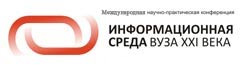 Тезисы докладаНачало формыНАЗВАНИЕ ДОКЛАДА: Об исследованиях веб-графа сайта c использованием имитационной моделиOn the research of site web-graph using the simulation modelАВТОРЫ:Д. И. ЧернобровкинD. I. ChernobrovkinОРГАНИЗАЦИЯ (полное наименование, без аббревиатур):Факультет прикладной математики и процессов управления, Санкт-Петербургский государственный университетFaculty of Applied Mathematics and Control Process, Saint Petersburg State UniversityГОРОД:Санкт-ПетербургSaint PetersburgТЕЛЕФОН: +79112426802ФАКС:E-mail:denis_univer@mail.ruТЕКСТ ТЕЗИСОВ ДОКЛАДА:С развитием Интернета веб-мастерам приходится все больше внимания уделять не только качественному наполнению и дизайну, но и структурной организации самого сайта. Если проводить параллели с домом, где дом – это веб-сайт, комнаты – веб-страницы, а коридоры – это ссылочная структура сайта,то можно было бы сказать, что сейчас важно не только, чтобы комнаты в доме были красиво и комфортно обустроены, но чтобы и коридоры между ними были расположены  удобно и интуитивно понятно. И зачастую довольно тяжело предсказать, как ведет себя пользователь внутри сложной структуры веб-сайта. Структуре сегментов Веба посвящено большое количество работ [1, 2], но относительно немного работ [3], которые бы изучали структуру веб-графа сайтов. В данном докладе мы рассмотрим имитационную модель поведения пользователя при навигации по веб-графу сайта.Прежде чем переходить к глубинному рассмотрению вопроса структуры веб-графа, стоит разобраться, чем же отличается веб-граф сайта от веб-графа сегмента. Основные различия заключатся в следующем:Точка входа. В отличие от веб-графа сегмента Веба, в веб-графе сайта есть точка входа – это его стартовая (главная) страница. Чаще всего пользователь начинает работу с сайтом именно с неё.Уровневая структура. Так как есть точка входа, то соответственно можно выделить и уровневую систему: чем больше переходов от точки входа до выбранной страницы, тем ниже её уровень. У стартовой страницы уровень 0, у всех страниц, на которые сделана ссылка  с главной страницы уровень 1 и т.д.Веб-граф сайта всегда связный. Веб-граф всегда будет связным и почти всегда сильно связным. Связным веб-граф будет по следующей причине:  если страница не достижима с главной страницы, то и причислить её к данному сайту довольно тяжело, т.к. пользователь на неё никогда не попадет. Сильно связным веб-граф будет в силу того факта, что чаще всего сайты на каждой своей странице имеют ссылку на начальную страницу, а если такого нет, то можно ввести искусственное ребро – кнопка «назад» в браузере.Для изучения структуры веб-графа и модели поведения пользователя были созданы модули, которые расширили и дополнили BeeBot – уже существующий комплекс программ-инструментов для изучения Веба [4]. Модуль BeeDrone предназначен для сбора информации о структуре веб-графа сайта. С помощью специально разработанного модуля AntHill реализуется имитационная модель поведения пользователя. Рассмотрим её в подробнее.Рассматривая поведение пользователя на сайте, можно говорить о случайности данного процесса (при условии, что мы отбрасываем визуальную и семантическую составляющую расположения ссылок). Процесс навигации пользователя можно описать в виде марковского процесса. Пусть  – множество страниц исследуемого сайта,  – стартовая страница. Вектор начальных состояний , определяет вероятность выбора пользователем страницы  из множества  при начале просмотра сайта.Набор ссылок между страницами сайта обозначим через , где L(i,j) – количество ссылок на странице i, указывающих на страницу j. Если ссылки нет, то L(i,j)=0, если ссылка одна, то L(i,j)=1, две – L(i,j) =2 и т.д.У каждой ссылки L(i,j) есть вероятность , что пользователь по ней перейдет. Сумма  для каждого n. Здесь d – своеобразный дампинг фактор для сайта (вероятность, что пользователь покинет сайт), b – фактор рестарта сессии. Дампинг фактор на каждом шаге будет изменяться (соответствующим образом будут пересчитываться вероятности), фактор рестарта сессии будет постоянным.В нашем случае будем считать, что зависит исключительно от количества ссылок на странице . Вероятность перехода с i-й страницы на j-ю:Имея матрицу переходов, можно проводить эксперименты с переходами пользователя по ссылкам. На первом шаге выбирается произвольная страница с вероятностью, взятой из вектора начальных состояний. На каждом последующем шаге будет выбираться случайная страница из списка страниц, на которые есть ссылка с текущей. Приведем пример апробации данной модели на сайте Института прикладных математических исследований Карельского Научного Центра РАН (http://mathem.krc.karelia.ru). Результаты, полученные для веб-графа, построенного на 1500 страницах сайта с 0-го по 5-й уровень получились довольно интересными:Главная страница получает около 35% процентов всех посещений.Среди полутора тысяч наибольшее число посещений получают страницы, которые находятся в «меню» сайта, т.е. в тех панелях, которые видит пользователь при переходе на любую страницу. Почти все пункты меню получают примерно по 2% посещений каждый.Средняя длина сессии пользователя – 4 перехода после главной страницы.Довольно ожидаемые результаты на деле говорят о том, что, в рамках сформированной веб-мастером структуры сайта, на главную страницу и страницы, соответствующие пунктам меню получают обращается наибольшее внимание пользователя. Один из интересных выводов: если вы хотите выделить какую-то определенную страницу и направить внимание пользователя к ней (например рассказать о конференции которая будет проходить при поддержке вашего университета), то стоит вынести ссылку на эту страницу отдельным пунктом в меню.Работа выполнена при поддержке Программы стратегического развития Петрозаводского государственного университета на 2012 - 2016 годы.Литература.Broder A., Kumar R., Maghoul1 F., Raghavan P., Rajagopalan S., Stata R., Tomkins A., Wiener J. Graph structure in the web // Journal of Computer Networks. 2000. №33(1-6). Р. 309-320.Печников А.А. Модель университетского Веба // Вестник Нижегородского университета им. Н.И. Лобачевского. №6. 2010. C. 208-214.Горбунов А. Л. Марковские модели посещаемости веб-сайтов / А. Л. Горбунов // Интернет-математика 2007: сб. работ участников конкурса науч. проектов по информ. поиску. – Екатеринбург : Изд-во Урал.ун-та, 2007. – С. 65–73.Печников А. А., Чернобровкин Д. И. Адаптивный краулер для поиска и сбора внешних гиперссылок // Управление большими системами. Выпуск 36. – М.: ИПУ РАН, 2012. С.301-315.